MUUGA JAANITULI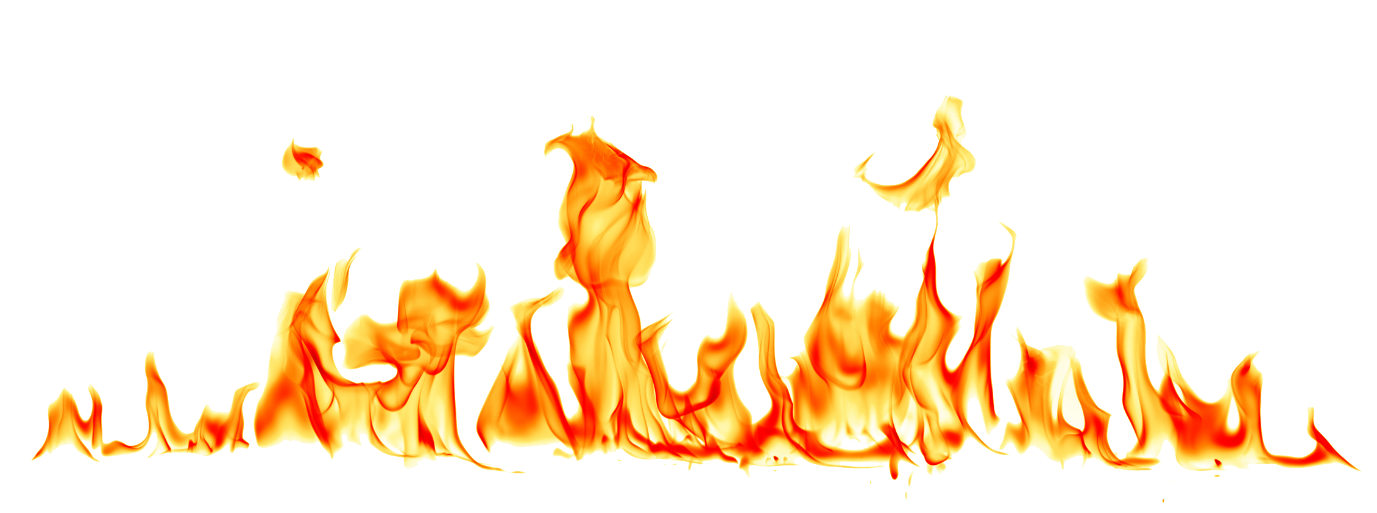 23. juunil, peokülalisi ootame alates kella 20-stLennula kinnistul (Rõikheina tee 42)Teeme jaanituld....kohapeal pakutakse sööki ja jooki....natuke viskame nalja ja lobiseme.. ..tantsime ning ....Esineb    VENNASKOND	Laste tegevused algavad kl 20. Korraldab Laste Õue Loovuskeskus.Palume võimalusel auto koju jätta, või kaugemalt tulijatel kenasti parkida Lennula kinnistu servas... Ja pidu jätkub kauemaks!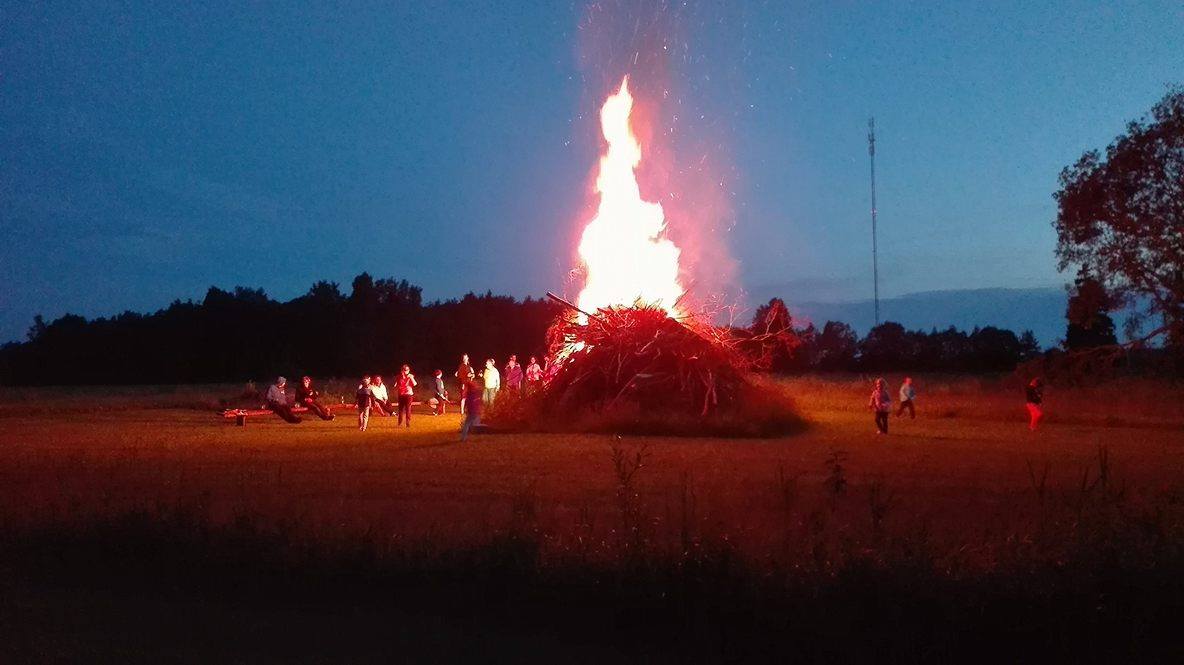 